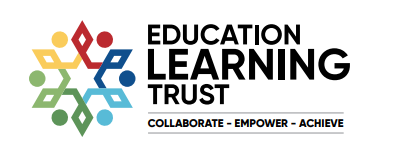 Relevant Conviction Form(All Shortlisted Candidates)Please complete and sign a hard copy of this formRelevant Conviction Form(All Shortlisted Candidates)Please complete and sign a hard copy of this formRelevant Conviction Form(All Shortlisted Candidates)Please complete and sign a hard copy of this formNAME:ROLE APPLIED FOR:The amendments to the Rehabilitation of Offenders Act 1974 (Exceptions) Order 1975 (2013 and 2020) provides that when applying for certain jobs and activities, certain convictions and cautions are considered ‘protected’. This means that they do not need to be disclosed to employers, and if they are disclosed, employers cannot take them into account. Guidance about whether a conviction or caution should be disclosed can be found on the Ministry of Justice website:https://www.gov.uk/government/publications/new-guidance-on-the-rehabilitation-of-offenders-act-1974. Before completing this form, it is important that you review the above Ministry of Justice Guidance on the rehabilitation of offenders.The amendments to the Rehabilitation of Offenders Act 1974 (Exceptions) Order 1975 (2013 and 2020) provides that when applying for certain jobs and activities, certain convictions and cautions are considered ‘protected’. This means that they do not need to be disclosed to employers, and if they are disclosed, employers cannot take them into account. Guidance about whether a conviction or caution should be disclosed can be found on the Ministry of Justice website:https://www.gov.uk/government/publications/new-guidance-on-the-rehabilitation-of-offenders-act-1974. Before completing this form, it is important that you review the above Ministry of Justice Guidance on the rehabilitation of offenders.The amendments to the Rehabilitation of Offenders Act 1974 (Exceptions) Order 1975 (2013 and 2020) provides that when applying for certain jobs and activities, certain convictions and cautions are considered ‘protected’. This means that they do not need to be disclosed to employers, and if they are disclosed, employers cannot take them into account. Guidance about whether a conviction or caution should be disclosed can be found on the Ministry of Justice website:https://www.gov.uk/government/publications/new-guidance-on-the-rehabilitation-of-offenders-act-1974. Before completing this form, it is important that you review the above Ministry of Justice Guidance on the rehabilitation of offenders.The amendments to the Rehabilitation of Offenders Act 1974 (Exceptions) Order 1975 (2013 and 2020) provides that when applying for certain jobs and activities, certain convictions and cautions are considered ‘protected’. This means that they do not need to be disclosed to employers, and if they are disclosed, employers cannot take them into account. Guidance about whether a conviction or caution should be disclosed can be found on the Ministry of Justice website:https://www.gov.uk/government/publications/new-guidance-on-the-rehabilitation-of-offenders-act-1974. Before completing this form, it is important that you review the above Ministry of Justice Guidance on the rehabilitation of offenders.DO YOU HAVE ANY ADULT CAUTIONS (SIMPLE OR CONDITIONAL)?	Yes/NoIf Yes, please provide the following details:DO YOU HAVE ANY ADULT CAUTIONS (SIMPLE OR CONDITIONAL)?	Yes/NoIf Yes, please provide the following details:DO YOU HAVE ANY ADULT CAUTIONS (SIMPLE OR CONDITIONAL)?	Yes/NoIf Yes, please provide the following details:DO YOU HAVE ANY ADULT CAUTIONS (SIMPLE OR CONDITIONAL)?	Yes/NoIf Yes, please provide the following details:Date of caution:Details of caution:Penalty:DO YOU HAVE ANY UNSPENT CONDITIONAL CAUTIONS? 	Yes/NoIf Yes, please provide the following details:DO YOU HAVE ANY UNSPENT CONDITIONAL CAUTIONS? 	Yes/NoIf Yes, please provide the following details:DO YOU HAVE ANY UNSPENT CONDITIONAL CAUTIONS? 	Yes/NoIf Yes, please provide the following details:DO YOU HAVE ANY UNSPENT CONDITIONAL CAUTIONS? 	Yes/NoIf Yes, please provide the following details:Date of caution:Details of caution:Penalty:DO YOU HAVE ANY UNSPENT CONVICTIONS IN A COURT OF LAW?	Yes/NoIf Yes, please provide the following details:DO YOU HAVE ANY UNSPENT CONVICTIONS IN A COURT OF LAW?	Yes/NoIf Yes, please provide the following details:DO YOU HAVE ANY UNSPENT CONVICTIONS IN A COURT OF LAW?	Yes/NoIf Yes, please provide the following details:DO YOU HAVE ANY UNSPENT CONVICTIONS IN A COURT OF LAW?	Yes/NoIf Yes, please provide the following details:Date of conviction:Details of conviction:Penalty:DO YOU HAVE ANY SPENT CONVICTIONS THAT ARE NOT PROTECTED AS DEFINED BY THE REHABILITATION OF OFFENDERS ACT 1974 (EXCEPTIONS) ORDER 1975 (AMENDMENT) (ENGLAND AND WALES) ORDER 2020?                                                                                                                                                                                                                                                                                                                                     Yes/No                          If Yes, please provide the following details:DO YOU HAVE ANY SPENT CONVICTIONS THAT ARE NOT PROTECTED AS DEFINED BY THE REHABILITATION OF OFFENDERS ACT 1974 (EXCEPTIONS) ORDER 1975 (AMENDMENT) (ENGLAND AND WALES) ORDER 2020?                                                                                                                                                                                                                                                                                                                                     Yes/No                          If Yes, please provide the following details:DO YOU HAVE ANY SPENT CONVICTIONS THAT ARE NOT PROTECTED AS DEFINED BY THE REHABILITATION OF OFFENDERS ACT 1974 (EXCEPTIONS) ORDER 1975 (AMENDMENT) (ENGLAND AND WALES) ORDER 2020?                                                                                                                                                                                                                                                                                                                                     Yes/No                          If Yes, please provide the following details:DO YOU HAVE ANY SPENT CONVICTIONS THAT ARE NOT PROTECTED AS DEFINED BY THE REHABILITATION OF OFFENDERS ACT 1974 (EXCEPTIONS) ORDER 1975 (AMENDMENT) (ENGLAND AND WALES) ORDER 2020?                                                                                                                                                                                                                                                                                                                                     Yes/No                          If Yes, please provide the following details:Date of conviction/caution:Details of conviction/caution:Penalty:ARE YOU INCLUDED ON THE DBS CHILDREN’S BARRED LIST?                                                             Yes/No                                                              [Roles that involve regulated activity only]ARE YOU INCLUDED ON THE DBS CHILDREN’S BARRED LIST?                                                             Yes/No                                                              [Roles that involve regulated activity only]ARE YOU INCLUDED ON THE DBS CHILDREN’S BARRED LIST?                                                             Yes/No                                                              [Roles that involve regulated activity only]ARE YOU INCLUDED ON THE DBS CHILDREN’S BARRED LIST?                                                             Yes/No                                                              [Roles that involve regulated activity only]If yes, please provide details here:If yes, please provide details here:If yes, please provide details here:If yes, please provide details here:ARE YOU, OR HAVE YOU EVER BEEN, PROHIBITED FROM TEACHING BY THE TRA OR SANCTIONED BY THE GTCE?                                                                                                                                                                 Yes/No[Teaching posts only]ARE YOU, OR HAVE YOU EVER BEEN, PROHIBITED FROM TEACHING BY THE TRA OR SANCTIONED BY THE GTCE?                                                                                                                                                                 Yes/No[Teaching posts only]ARE YOU, OR HAVE YOU EVER BEEN, PROHIBITED FROM TEACHING BY THE TRA OR SANCTIONED BY THE GTCE?                                                                                                                                                                 Yes/No[Teaching posts only]ARE YOU, OR HAVE YOU EVER BEEN, PROHIBITED FROM TEACHING BY THE TRA OR SANCTIONED BY THE GTCE?                                                                                                                                                                 Yes/No[Teaching posts only]If yes, please provide details here:If yes, please provide details here:If yes, please provide details here:If yes, please provide details here:DO YOU HAVE CRIMINAL OFFENCES COMMITTED IN ANY COUNTRY IN LINE WITH THE LAW AS APPLICABLE IN ENGLAND AND WALES, NOT THE LAW IN THEIR COUNTRY OF ORIGIN OR WHERE THEY WERE CONVICTED;                                                                                                                                                                 Yes/NoDO YOU HAVE CRIMINAL OFFENCES COMMITTED IN ANY COUNTRY IN LINE WITH THE LAW AS APPLICABLE IN ENGLAND AND WALES, NOT THE LAW IN THEIR COUNTRY OF ORIGIN OR WHERE THEY WERE CONVICTED;                                                                                                                                                                 Yes/NoDO YOU HAVE CRIMINAL OFFENCES COMMITTED IN ANY COUNTRY IN LINE WITH THE LAW AS APPLICABLE IN ENGLAND AND WALES, NOT THE LAW IN THEIR COUNTRY OF ORIGIN OR WHERE THEY WERE CONVICTED;                                                                                                                                                                 Yes/NoDO YOU HAVE CRIMINAL OFFENCES COMMITTED IN ANY COUNTRY IN LINE WITH THE LAW AS APPLICABLE IN ENGLAND AND WALES, NOT THE LAW IN THEIR COUNTRY OF ORIGIN OR WHERE THEY WERE CONVICTED;                                                                                                                                                                 Yes/NoIf yes, please provide details here:If yes, please provide details here:If yes, please provide details here:If yes, please provide details here:ARE YOU KNOWN TO THE POLICE AND CHILDREN’S SOCIAL CARE?                                                    Yes/NoARE YOU KNOWN TO THE POLICE AND CHILDREN’S SOCIAL CARE?                                                    Yes/NoARE YOU KNOWN TO THE POLICE AND CHILDREN’S SOCIAL CARE?                                                    Yes/NoARE YOU KNOWN TO THE POLICE AND CHILDREN’S SOCIAL CARE?                                                    Yes/NoIf yes, please provide details here:If yes, please provide details here:If yes, please provide details here:If yes, please provide details here:HAVE YOU BEEN DISQUALIFIED FROM PROVIDING CHILDCARE?                                                              Yes/NoHAVE YOU BEEN DISQUALIFIED FROM PROVIDING CHILDCARE?                                                              Yes/NoHAVE YOU BEEN DISQUALIFIED FROM PROVIDING CHILDCARE?                                                              Yes/NoHAVE YOU BEEN DISQUALIFIED FROM PROVIDING CHILDCARE?                                                              Yes/NoIf yes, please provide details here:If yes, please provide details here:If yes, please provide details here:If yes, please provide details here:DO YOU HAVE ANY RELEVANT OVERSEAS INFORMATION TO DECLARE THAT WOULD MAKE YOU UNSUITABLE TO WORK WITH CHILDREN?                                                                                                                                                                                                                                                                                                                Yes/No                                                                                                                                                                                                                                           DO YOU HAVE ANY RELEVANT OVERSEAS INFORMATION TO DECLARE THAT WOULD MAKE YOU UNSUITABLE TO WORK WITH CHILDREN?                                                                                                                                                                                                                                                                                                                Yes/No                                                                                                                                                                                                                                           DO YOU HAVE ANY RELEVANT OVERSEAS INFORMATION TO DECLARE THAT WOULD MAKE YOU UNSUITABLE TO WORK WITH CHILDREN?                                                                                                                                                                                                                                                                                                                Yes/No                                                                                                                                                                                                                                           DO YOU HAVE ANY RELEVANT OVERSEAS INFORMATION TO DECLARE THAT WOULD MAKE YOU UNSUITABLE TO WORK WITH CHILDREN?                                                                                                                                                                                                                                                                                                                Yes/No                                                                                                                                                                                                                                           If yes, please provide details here:If yes, please provide details here:If yes, please provide details here:If yes, please provide details here:ARE YOU PROHIBITED FROM TAKING PART IN THE MANAGEMENT OF A SCHOOL? (SECTION 128 DIRECTION BY THE SECRETARY OF STATE                                                                                                                                                                                                                                                                                                                            Yes/No[for management positions, applicable to governors/trustees, Headteachers, members of the Senior Leadership Team and departmental heads only]ARE YOU PROHIBITED FROM TAKING PART IN THE MANAGEMENT OF A SCHOOL? (SECTION 128 DIRECTION BY THE SECRETARY OF STATE                                                                                                                                                                                                                                                                                                                            Yes/No[for management positions, applicable to governors/trustees, Headteachers, members of the Senior Leadership Team and departmental heads only]ARE YOU PROHIBITED FROM TAKING PART IN THE MANAGEMENT OF A SCHOOL? (SECTION 128 DIRECTION BY THE SECRETARY OF STATE                                                                                                                                                                                                                                                                                                                            Yes/No[for management positions, applicable to governors/trustees, Headteachers, members of the Senior Leadership Team and departmental heads only]ARE YOU PROHIBITED FROM TAKING PART IN THE MANAGEMENT OF A SCHOOL? (SECTION 128 DIRECTION BY THE SECRETARY OF STATE                                                                                                                                                                                                                                                                                                                            Yes/No[for management positions, applicable to governors/trustees, Headteachers, members of the Senior Leadership Team and departmental heads only]If yes, please provide details here:If yes, please provide details here:If yes, please provide details here:If yes, please provide details here:The information I have provided is accurate and I understand that if this information is found to be inaccurate or I have failed to disclose information which is later disclosed via the DBS checking service that this could result in the withdrawal of my conditional offer of employment or termination of my employment:The information I have provided is accurate and I understand that if this information is found to be inaccurate or I have failed to disclose information which is later disclosed via the DBS checking service that this could result in the withdrawal of my conditional offer of employment or termination of my employment:The information I have provided is accurate and I understand that if this information is found to be inaccurate or I have failed to disclose information which is later disclosed via the DBS checking service that this could result in the withdrawal of my conditional offer of employment or termination of my employment:The information I have provided is accurate and I understand that if this information is found to be inaccurate or I have failed to disclose information which is later disclosed via the DBS checking service that this could result in the withdrawal of my conditional offer of employment or termination of my employment:Signed:      Signed:      Print:      Print:      Date:      Date:      Date:      Date:      